DICHIARAZIONE EX ARTICOLO 47 DPR 445/2000 AI FINI DEL RIMBORSO DEI TITOLI DI VIAGGIO PER UTENTI DEI SERVIZI DI TRASPORTO PUBBLICO LOCALE FERROVIARIO ED AUTOMOBILISTICO DELLA REGIONE MARCHE(ai sensi dell’art. 215 DL 34/2020)Dichiarazione per studenti           All’Azienda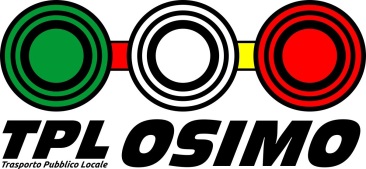                                                                                                                                                                                      Via Del Donatore n. 11 Osimo (AN)                                                                                                                                                                                                               tel.071.7232533 tpl.osimo@gmail.com                                                                                                                                     C.F. e P.I. 02695690426Il/la sottoscritto/a  Cognome _____________________________ Nome _____________________Data di nascita ______/______/________/ Luogo di Nascita _______________________________Residente in _______________________________________ Via __________________________n.________ Località ________________________________ Telefono/Cellulare_____________________ E- mail _____________________________________Codice Fiscale __________________________________________________________________in qualità di utente avente diritto ai sensi dell’art 215 DL 34/2020:come ____________________________ o   Studente presso: indicare dati scuola / università frequentataScuola / Università __________________________________________________________Anno frequentato (solo per la scuola) ___________________________________________Indirizzo___________________________________________________________________Città ______________________________________________________________________oppure come, ________________________ o   Genitore/tutore di minore studente (indicare le generalità del minore ed i dati dell’Istituto scolastico)Cognome ____________________________________ Nome ____________________________Data di nascita ______/______/________/ Luogo di Nascita _______________________________Residente in _______________________Via __________________________________ n.________Località _________________________________________________________________________Codice Fiscale __________________________________________________________________Scuola___________________________________________________________________ Anno frequentato __________________________________________________________Indirizzo___________________________________________________________________Città ______________________________________________________________________Visto l’articolo 215 del decreto legge 19 maggio 2020, n. 34;sotto la propria responsabilità, consapevole delle sanzioni penali previste dall’art. 76 del D.P.R. 445/2000 in caso di rilascio di dichiarazioni mendaci, di formazione o utilizzo di atti falsi, comportanti la decadenza dai benefici eventualmente conseguenti al provvedimento emanato sulla base di dichiarazioni non veritiere, ai sensi dell’art. 75 del D.P.R. 445/2000.DICHIARADi essere in possesso del seguente titolo di viaggio: Annuale (rimborso calcolato dal 27 febbraio a fine scuola);Mensile;Altro (studenti universitari) _____________________emesso il _________________________________ scadenza validità/periodo di validità _______________________________________ e che allega ai fini per cui è domanda;Di non aver potuto utilizzare, del tutto o in parte, il titolo di viaggio di cui sopra in conseguenza delle misure di contenimento indicate nell’art 215 del DL34/2020 dal___________ al__________   (indicare il periodo solo in caso di abbonamento NON annuale);Di essere in possesso dei documenti comprovanti la sussistenza dei requisiti previsti dalla legge per accedere al rimborso e delle condizioni dichiarate nella presente certificazione;Di impegnarsi ad utilizzare il rimborso di cui alla presente domanda, nei limiti e con le modalità previste dalla legge e dalle conseguenti regolamentazioni. RICHIEDEil rimborso spettante ai sensi dell’art. 215 del DL 34/2020 da effettuarsi tramite emissione di un voucher di importo pari a quanto pagato al momento dell’emissione, o alla quota parte corrispondente al periodo di mancato utilizzo.E, a tal fine, allega:Titolo di viaggio per il quale si richiede il rimborso, se in formato cartaceo; se abbonamento elettronico copia fronte/retro della tessera o della ricevuta di pagamento.Copia fronte/retro Documento di identità valido del dichiaranteLuogo e data                                                                                     Firma del dichiarante  								(Genitore/tutore di minore)                                                   ______________________________________INFORMATIVA PER IL TRATTAMENTO DEI DATI PERSONALI - D.Lgs. 30/06/2003 n.196 e reg. U.E. n. 679/2016PREMESSAAi sensi dell’art. 13 del D.Lgs. n. 196/2003 - “Codice in materia di protezione dei dati personali” (di seguito denominato “Codice”) e dal regolamento U. E. n. 679/2016, la TPL Osimo, in qualità di “Titolare” del trattamento, è tenuta a fornirle informazioni in merito all’utilizzo dei suoi dati personali, che saranno trattati rispettando i principi di correttezza, liceità, necessità, e finalità stabiliti.BASE GIURIDICAIl trattamento dei dati personali è effettuato per l'esecuzione di un compito di interesse pubblico ai sensi dell'art. 6 lettera e) del Regolamento U.E. n. 679/2016. Si informano gli interessati che il trattamento dei dati personali, compresi i dati particolari (c.d. sensibili) è effettuato dalla TPL Osimo srl quale Titolare del trattamento in coerenza con quanto previsto dal Regolamento (UE) 679/2016 del Parlamento Europeo e del Consiglio nonché dal D. Lgs. 19672003, nell'ambito delle attività istituzionali relative all'erogazione dei servizi da Lei richiesti presso questa Azienda: servizio da lei richiesto: richiesta rimborso abbonamento ai sensi dell’art. 215 del DL 34/2020FINALITÀ DEL TRATTAMENTOI dati personali sono trattati per la finalità di assegnazione del beneficio di cui all’oggetto del modulo di richiesta ed il conferimento dei dati è obbligatorio. Il rifiuto di fornire gli stessi preclude l'accesso al beneficio.MODALITÀ DI TRATTAMENTO DEI DATIIn relazione alle finalità descritte il trattamento dei dati personali viene effettuato con modalità sia cartacee che informatizzate, nel rispetto del principio di minimizzazione dei dati, unicamente per il servizio richiesto.Laddove si configurino comunicazioni obbligatorie di dati personali o le stesse siano necessarie in conseguenza della istanza o servizio richiesto dall’utente, i dati trattati potranno essere oggetto di comunicazione o trasferimento alle seguenti categorie di destinatari: soggetti pubblici o privati convenzionati per l'erogazione del servizio richiesto, altri Enti di diritto pubblico residente nello spazio dell'Unione Europea, altri Enti di diritto privato non aventi natura commerciale residente nello spazio dell'Unione Europea, servizio Sanitario Nazionale, medico competente, autorità pubbliche ivi comprese autorità giudiziarie e Forze dell'ordine ove necessario.I dati saranno conservati per gli adempimenti previsti dalle norme, con particolare riguardo agli obblighi di tenuta della documentazione e delle informazioni per la gestione amministrativa delle attività.DIRITTI DELL'INTERESSATOGli interessati possono esercitare i diritti previsti darti art. 15 e seguenti del citato Regolamento UE, ed in particolare:l'accesso ai dati personali e alle informazioni previste dall'art. 15;la rettifica dei dati personali inesatti;tenuto conto delle finalità del trattamento, l'integrazione dei dati personali incompleti;la cancellazione dei dati personali nei termini previsti dall'art. 17;la limitazione del trattamento quando ricorre una delle ipotesi previste dall'art. 18,l'opposizione al trattamento dei dati personali, in tutto o in parte, per motivi previsti dall'art .21.Per esercitare tali diritti o per avere informazioniIl Titolare del Trattamento dei dati da Lei forniti è la TPL Osimo srl con sede in Osimo via Donatore n. 11– PEC: tplosimo@legalmail.it– tel: 071 7232533Gli interessati possono altresì presentare reclamo presso il Garante per la protezione dei dati personali nei termini previsti dalle norme vigenti disponibili consultando il sito www.garanteprivacy.itLuogo e data,  ________________                                                                                                                               Firma _________________________________